CLAYDON & WHITTON PARISH COUNCIL 
    Clerk: Bethany Cutler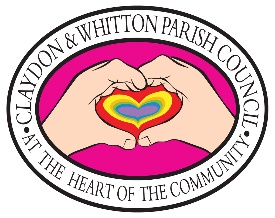                                    Phone/Fax: 07887 459989                                   E-mail: claydonandwhitton@gmail.com                                   Website: www.claydonandbarham.onesuffolk.net MINUTESCLAYDON AND WHITTON PARISH COUNCIL MEETINGMonday 22nd May 2023, 7.30pm held at Claydon and Barham Village Hall, Norwich Road, Claydon, IP6 0DFPRESENT: Cllrs: C Cutler, S Price, M Reach, S WellsCHAIRPERSON: Cllr C Studd Opening 01 – Apologies for absencesCllr Avis absent. Accepted.02 – Declaration of interest and local non-pecuniary interestsNo declaration of interest.03 – Minutes Previous AGM Parish meeting on 15th of May 2023 - Accepted04 - Public Forum No public.05 – Claydon pre-schoolNo updates. Clerk will follow up. Clerk is to contact pre-school about lease.06 – Planning mattersDiscussed and agreed.07 – To receive and note the annual finance reportReceived at the AGM meeting on the 15th of May 2023.08 – Asset registerClerk to find out the owners/asset register in reference to the community centre. Clerk to check ownership of Claydon and Barham village hall. Clerk to contact Pretti’s about quote to find out the land owned by Claydon and Whitton Parish council.09 – Annual reportsChairman: Speech given. Recreation ground: AcceptedDistrict and Local MP: received at AGM (15/05/23): AcceptedVillage hall: AcceptedCommunity centre: Accepted.10 – Correspondence Port one: Discussed.20mph speed limit group: Clerk will ask for further information.Insurance: Insurance has been renewed.11 - CLAYDON AND WHITTON STANDING ORDERS AND CODE OF CONDUCT REVIEW Clerk will email the councillors a copy of the standing orders. Standing orders to be looked at next meeting.12 – Purchase of 30mph bin stickersClerk will investigate legality of purchasing the speeding stickers.13 – Previous agreed actionsTree acquisition: Tree’s acquired and planted.Village hall clock: Clerk still searching for a horologist. Highways: Cllr Studd to have a meeting on the 23rd of May with County councillor and Highway’s representative.CCTV for recreation: No updates.14 – Items for next meetingCommunity centre.Dates changed to 10th of July for next meeting.Meeting ended at 8:30pm